Fall 2019 Training Schedule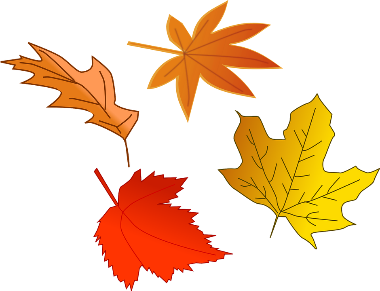 Wednesday, October 16th – ComPsych Guidance Resources presents:Lunch & Learn Webinar at Noon: Basics of Estate PlanningThis webinar will explore the decisions you can make now to help protect your family’s financial future.To register, click on the link below:https://attendee.gotowebinar.com/register/258949683102300929 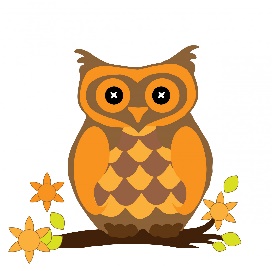 Tuesday, October 22nd – Dealing with Challenging PeopleWebinar at 11:00 a.m. - presented by Regina McCurdy and Molly FernThis webinar will offer guidance to deal with difficult interactions, such as an angry parent, a disrespectful colleague or an unreasonable volunteer.    To register, click on the link below:https://attendee.gotowebinar.com/register/2625881558360151809 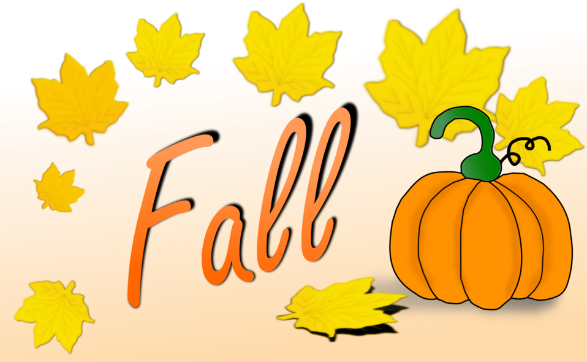 Friday, November 8th – A Brief History of the Archdiocese of BaltimoreIn-Person Lunch & Learn Session at Noon with Dr. Tricia Pyne, Director of the Archives of the Archdiocese of BaltimoreCome join us in Borders Hall to hear about how the AOB came to be!Pizza and drinks will be served – RSVP: Molly Fern – mfern@archbalt.org 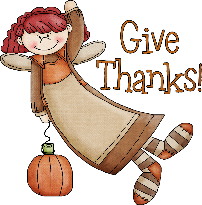 Wednesday, November 13th – ComPsych Guidance Resources presents:Lunch & Learn Webinar at Noon – Forgiving Yourself and OthersThis webinar will help us learn how to let go of past mistakes and hurts and embrace the blessing of forgiveness.  To register, please click on the link below:https://attendee.gotowebinar.com/register/6078628445036933889 Friday, November 15th—Management EssentialsIn-person class from 9 a.m.—4 p.m. at the Catholic Center This class covers the “basics” for leaders: giving effective feedback, evaluating work performance, conflict resolution, employment laws, etc. To reserve a seat in this class, email Molly Fern: mfern@archbalt.org.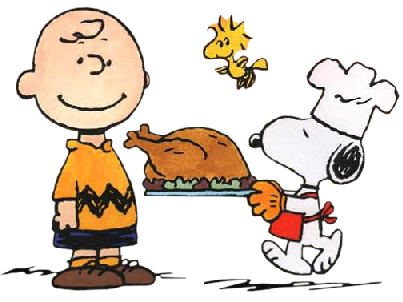 Wednesday, November 20th – The Family Medical Leave Act: Getting to Know the BasicsWebinar at 11:00 a.m. - presented by Molly FernThis webinar will provide an overview of the Family Medical Leave Act and explain how to properly administer leave under this law.    To register, click on the link below:https://attendee.gotowebinar.com/register/2942227547311391757 